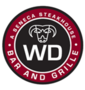 WD Bar & Grille - Seneca Buffalo Creek CasinoDraft BeersPremium Bottled BeerDomestic Bottled BeerNon-alcoholic Bottled BeerDraft Beer Flight-10 FlightStella ArtoisEuropean LagerStella Artois8 GlassPeroniEuropean LagerBirra Peroni Industriale S.p.A.8 GlassHayburnerAmerican IPABig Ditch Brewing Company8 GlassHamburg Irish RedIrish Red AleHamburg Brewing Company8 GlassEllicottville BlueBerry Wheat BeerWitbierEllicottville Brewing Company8 GlassGenesee "Spring Bock Beer"BockGenesee Brewing Co.8 GlassCorona ExtraLite American LagerGrupo Modelo S.A. de C.V.8 BottleCorona PremierAmerican Adjunct LagerGrupo Modelo S.A. de C.V.8 BottleHeineken LagerEuropean LagerHeineken Nederland8 BottleModelo EspecialLight LagerGrupo Modelo S.A. de C.V.8 BottleSouthern Tier "Juice Jolt"Fruited IPASouthern Tier Brewing Company8 Bottle42 North "Nocturnus"Dark Lager42 North Brewing Company8 BottleBud LightLight LagerAnheuser-Busch Inc.7 BottleBudweiserAmerican Adjunct LagerAnheuser-Busch Inc.7 BottleCoors LightLight LagerCoors Brewing Company7 BottleLabatt BlueAmerican Adjunct LagerLabatt Brewing Company7 BottleLabatt Blue "Light"Light LagerLabatt Brewing Company7 BottleMichelob UltraLite American LagerAnheuser-Busch Inc.7 BottleMolson Canadian LagerLight LagerMolson Breweries Of Canada. Ltd.7 BottleHeineken "0.0"Low Alcohol BeerHeineken Nederland B.V.8 Bottle